INDICAÇÃO Nº 1003/2015Sugere ao Poder Executivo Municipal maior patrulhamento da Guarda Civil Municipal nos bairros Dona Regina e São Camilo. Excelentíssimo Senhor Prefeito Municipal, Nos termos do Art. 108 do Regimento Interno desta Casa de Leis, dirijo-me a Vossa Excelência para sugerir que, por intermédio do Setor competente, seja executado maior patrulhamento da Guarda Civil municipal nos bairros dona Regina e São Camilo, neste município. Justificativa:Conforme reivindicação da população, este vereador solicita que a Guarda Civil Municipal realize diariamente patrulhamento / rondas nos bairros Dona Regina e São Camilo, uma vez que tais bairros são constantemente alvos de furtos e ocorrências.Plenário “Dr. Tancredo Neves”, em 06 de março de 2.015.FABIANO W. RUIZ MARTINEZ“Pinguim”-vereador-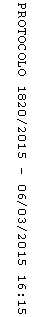 